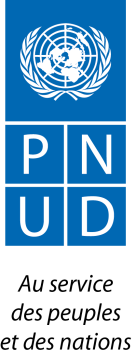                                                                   CONCEPT NOTEImproving  access to administrative services for vulnerable people in BurundiProblem statementmore than 11 million habitants. 88% .  rate among rural populations is 69% against 65% for the country in general. The income per habitant is 247 USD among the lowest in the world.    services, since the Independence of the country, are delivered in Bujumbura . . People coming from to Bujumbura for administrative services spend a lot of time and money (compared to his income) and many difficulties to access to administrative services in BujumburaIn this context, UNDP since 2013  administrative services delivery system in the regional level.  of the ational program of dministrative eform (PNRA) that has been adopted in 2012 by the Government.  Current situationUNDP support implementation of the ational rogram of dministrative eform emphasis improv administrative services delivery in regional level.  is to transform a part of provincial administrative buildings into an area dedicated to administrative services delivery (Guichet Unique Provincial). The main principle is to implement an operational device (technical, organizational, human and legal) system in each region that allows possibility to deliver main administrative services to  populations.  emorandums have been signed showing the commitment of stakeholders : governors,departments Five administrative regions (Provinces) identified to undertakeexperimentation of the system,.  Rehabilitation of  dedicated to the services delivery (GUP) ;required : computers, network, photocopies, communication system with the central services in Bujumbura, ,  etc.Training of staff be affected to the GUPThe main lessons learned ational authority are committed to the project, especially on regional level ;opulations are showing a real interest the project ;roject is not affected by the national context  The project give a opportunity to undertake a global administrative reformed oriented to the service to including reengineering of central administrations, deepening decentralization processes.Forces and challengesof GUP is to respond to a real need appreciated by all actors (state actors and non-state actors) technically feasible and the context.  to reinforce equity  public services that is essential for peacebuilding. sustainable and important outcomes, undertake an importance action to accompany the process : .Main outcome: The capacities of administration services delivery are improved and  to strengthen living conditions in Keys results:The administrative services delivery is improved in the 5 regions identified for experimentation ;The number of service lines are and cover all essential services need  people and GUP are opened in other A new reform approach focusing on service delivery is adopted and bring a new restructuration of central administration and deepening od decentralization process.